Namiķa iela 2B, Grobiņa, Dienvidkurzemes novads, LV-3430, reģistrācijas Nr. 40900038082,Nolikums Priekules čempionāts ielu basketbolāSacensību galvenais mērķis un uzdevumi: Noskaidrot labākos ielu basketbola spēlētājus Priekulē; Popularizēt ielu basketbolu Dienvidkurzemes novadā. Sacensību norises vieta un laiks:Sacensības notiks Priekulē, Aizputes ielā 1 pie tornīša. Sacensības notiks trīs posmos:		1) 6.jūlijs;		2) 20.jūlijs;		3) 29.jūlijs.Sacensību organizatori:Sacensības organizē Dienvidkurzemes novada sporta pārvalde, sacensību galvenais tiesnesis Raitis Feldmanis.Kontaktpersona – Raitis Feldmanis, e-pasts: feldzis18@inbox.lv, tel. 22454094Par visiem jautājumiem, kas attiecas uz sacensību norisi, apbalvošanu un citiem organizatoriskiem jautājumiem, atbild organizatori. Pieteikties pie sacensību organizatora sacensību dienā.DalībniekiSacensībās tiek aicināti piedalīties Priekules pilsētas un Dienvidkurzemes iedzīvotāji.Sacensībās notiek ievērojot epidemioloģisko situāciju valstī.Sacensības notiks dažādās grupās: vīrieši, sievietes un mix.Dalībnieku maksimālais skaits vienā komandas pieteikumā ir četri spēlētāji. Sacensību noteikumi un uzvarētāju noteikšana Spēļu kārtība tiks nolemta sacensību dienā, atkarībā no pieteikto komandu skaita. Sacensības notiek pēc FIBA un Streetball noteikumiem ar nelielām izmaiņām. Spēles notiks tiesnešu uzraudzībā (citas komandas pārstāvis). Spēle norit līdz kāda no komandām ir guvusi 11 punktus (tālmetiens – 2 punkti, pārējie metieni – 1 punkts) vai 8 minūtes spēles ilgums. Neizšķirta gadījumā komanda, kas spēli iesāka aizsargājoties, sāk ar uzbrukumu papildlaikā.VērtēšanaKopējo komandas vietu apakšgrupā noteiks pēc sekojoša principa:  Par uzvarētu spēli – 2 punkti; Par zaudētu spēli – 1 punkts; Par neierašanos uz spēli – 0 punkti. Ja divām vai vairākām komandām sakrīt punktu skaits, tad augstāko vietu nosaka: 1) uzvaru skaits savstarpējās spēlēs;2) iegūto un zaudēto punktu attiecība savstarpējās spēlēs;3) iegūto un zaudēto punktu attiecība visās spēlēs;4) ja apakšgrupā rādītāji ir vienādi, tad katras komandas vienam spēlētājam jāizpilda pa trim soda metieniem vienu vai vairākas kārtas.ApbalvošanaTiks apbalvoti 1.,2.,3. vietas ieguvēji ar diplomu un medaļām. Tiks noteikts labākais trīspunktmetienu izpildītājs un skilla konkursa uzvarētājs.tālr. 63491140, e-pasts sports@dkn.lvDienvidkurzemes novada Sporta pārvaldes vadītājs				A. Ādiņš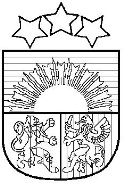 Dienvidkurzemes novada Sporta pārvalde